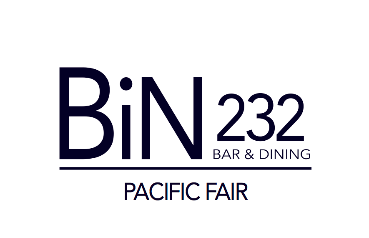 Beer Draught 330mlbin lager								7.5stone & wood pacific ale	          		       				9peroni nastro azzuro							9Bottledcoopers light		                          				6.5tooheys extra dry							6.5balter xpa								9balter captain sensible (mid strength)					8asahi						          			9peroni leggera (mid strength)						8peroni red								8.5corona						          			84 pines nitro stout							9pilsner urquell								9Ciderstrongbow apple or pear cider		        				8.5CocktailsLavender Blush				 		  		 ink gin, st germain elderflower, lime juice, sugar  	             	18Mojito – Passionfruit or Lycheebacardi, passionfruit or lychees, mint, lime & soda   	             	18Espresso Martini			  		  		        vodka, kahlua, white crème de cacao, fresh espresso 	      		18Patron Margaritapatron silver, cointreau, lime				  		19Aperol Spritzaperol, sparkling wine, orange & soda					18Aqua Marina	raspberry vodka, malibu, blue curacao, cranberry, pineapple & apple							18Old Fashionedwoodford reserve bourbon, raw sugar, orange rind & bitters 		18WineSparkling  						Glass 120ml	     Bottlenv	azahara, brut, south australia				7.5		37nv         louis bouillot, grande reserve, france	                  12		       62Champagne					nv	g.h. mumm, france 							100nv	louis roederer brut, france						125nv	pol roger brut, france							130White 						Glass 150ml	      Bottle 2019	black sheep, sauvignon blanc, south australia		7.5 		352018	opawa, sauvignon blanc, marlborough, nz		11		542018	west cape howe, chardonnay, western australia         	7.5	             372018     vasse felix, filius, chardonnay, western australia               12                     572017     heggies, chardonnay, eden valley	                      582018	chaffey bros, not your grandma’s riesling, eden valley    10.5		502019	redbank, pinot grigio, victoria       		 	7.5		362018	vavasour, pinot gris, marlborough, nz			9.5       		482020	deakin estate, moscato, victoria				  8		38Rose 2019     la vieille ferme, rose, orange, france                                    9			42Red 2020	deakin estate, merlot, victoria         			7.5		362017	opawa, pinot noir, marlborough, nz	 	 	 13		602018	mesta, tempranillo, spain (organic)            		  8		382018	jim barry, the atherley, shiraz, clare valley		9.5		462018	chaffey bros, synonymous, shiraz, barossa		11		542017     torbreck, juvenile, GSM, barossa  	 		12 		562017	hesketh, twist of fate, cab sauv, south australia 		 8		382018     finca las moras, malbec, san juan, argentina		 8 		40*a selection of soft drinks, juices and coffees available also.